7.Об утверждении состава комиссиии по рецензированию и планированию издания учебно-методической литературы №Ф.И.О.ДолжностьФотоЗазулевская Л.ЯПредседатель, профессор,зав.кафедрой «Терапевтической стоматологии» 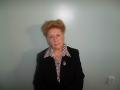 Кулманбетов И.А.Зам.председателя. зав.модулем «Ортопедической стоматологии»Касенова С.Л.Зав.кафедрой «Внутренних болезней №4»Куттыкожанова Г.Г.зав. кафедрой «Детских инфекционных болезней»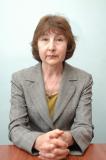 Рослякова Е.М.зав. модулем «Нормальная физиология»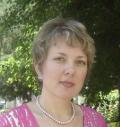 Божбанбаева Н.С.и.о. зав. кафедрой «Неонатологии»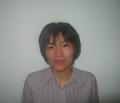 Аблай-улы Ж.зав. кафедрой «Эндокринологии»Бесимбаева З.У.зав. кафедрой « Истории Казахстана и СГД»Толеева Н.А.директор ЦЯПНурмаков Д.А.доцент кафедры «Хирургические болезни №1»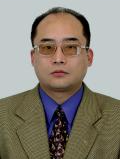 